[BRIEFHOOFD IN HUISSTIJL GEMEENTE: KENMERK, BEHANDELAAR, ZAAKNUMMER, ENZ.]ONDERWERP Geachte HEER/MEVROUW + NAAM,[OPTIE 1 eerste loonwaardeonderzoek][OPTIE regulier] Vanwege uw aanvraag voor een loonkostensubsidie [OPTIE ambtshalve] Vanwege ons onderzoek naar mogelijk recht op loonkostensubsidie [OPTIE werknemer]  Op verzoek van <NAAM WEKRNEMER> [EINDE OPTIE], hebben wij op <DATUM> voor uw werknemer <NAAM WERKNEMER> geboren op <GEBOORTEDATUM>, de loonwaarde vastgesteld. In deze brief leest u het besluit dat wij hebben genomen. Omdat uw werknemer mede-belanghebbende is, hebben wij een kopie van dit besluit naar uw werknemer verzonden.[EINDE OPTIE 1][OPTIE 2: hermeting]U ontvangt een loonkostensubsidie voor <NAAM WERKNEMER> geboren op <GEBOORTEDATUM>. Op <DATUM> heeft een nieuw loonwaardeonderzoek plaatsgevonden. Op basis daarvan is de loonkostensubsidie opnieuw vastgesteld. In deze brief leest u het besluit dat wij daarover hebben genomen. Omdat uw werknemer mede-belanghebbende is, hebben wij een kopie van dit besluit naar uw werknemer verzonden.[EINDE OPTIE 2][OPTIE 3: verlenging zonder LW-meting]U ontvangt een loonkostensubsidie voor <NAAM WERKNEMER> geboren op <GEBOORTEDATUM>. In deze brief leest u het besluit dat wij over de verlenging van deze subsidie hebben genomen. Omdat uw werknemer mede-belanghebbende is, hebben wij een kopie van dit besluit naar uw werknemer verzonden.[EINDE OPTIE 3][OPTIE 4: indien vorige opties niet van toepassing zijn]U ontvangt een loonkostensubsidie voor <NAAM WERKNEMER> geboren op <GEBOORTEDATUM>. <VRIJE TEKST, LET OP, ER MOET WEL EEN WETTELIJKE BASIS ZIJN>Omdat uw werknemer mede-belanghebbende is, hebben wij een kopie van dit besluit naar uw werknemer verzonden.[EINDE OPTIE 4][OPTIE gewijzigde loonwaarde]BesluitDe loonwaarde van de betreffende werknemer is per <INGANGSDATUM LOONWAARDE> vastgesteld op <PERCENTAGE>% . Dit betekent dat wij een loonkostensubsidie verstrekken van <PERCENTAGE>% van het wettelijk minimumloon. Deze loonwaarde geldt uitsluitend voor de functie van <NAAM FUNCTIE>. Bij ongewijzigde omstandigheden wat betreft functie-inhoud, functioneren of dienstverband geldt deze loonwaarde tot <EINDDATUM HOUDBAARHEID LOONWAARDEBEPALING>. Voor het einde van deze periode nemen wij contact met u op voor een eventuele nieuw loonwaardeonderzoek. Indien de loonwaarde afloopt tijdens (geheel of gedeeltelijk) ziekteverzuim wordt de loonwaardeperiode verlengd tot tenminste de datum van volledig herstel.[EINDE OPTIE gewijzigde loonwaarde][OPTIE ongewijzigde loonwaarde]BesluitOmdat de functie van de werknemer ongewijzigd is, handhaven wij de loonwaarde op <PERCENTAGE>% van het wettelijk minimumloon. Bij ongewijzigde omstandigheden wat betreft functie-inhoud, functioneren of dienstverband geldt deze loonwaarde tot <EINDDATUM HOUDBAARHEID LOONWAARDEBEPALING>. Voor het einde van deze periode nemen wij contact met u op voor een eventueel nieuw loonwaardeonderzoek. [EINDE OPTIE ongewijzigde loonwaarde][OPTIE vaste uren]Duur en hoogte loonkostensubsidieU ontvangt als werkgever voor deze werknemer een loonkostensubsidie van <STARTDATUM> tot <EINDDATUM Loonwaardebepaling>. Het subsidiebedrag is bij aanvang [OPTIE] €<BEDRAG LKS> per maand bij een dienstverband van <AANTAL UUR> uren per week. [OPTIE] €<BEDRAG PER UUR> met een maximum van <CAO UREN> per week.[EINDE OPTIE] De subsidie loopt, bij verlenging van het arbeidscontract tijdens de looptijd van de loonwaarde, automatisch door. Indien het arbeidscontract niet wordt verlengd stopt de subsidie. Het bedrag bestaat uit een gedeeltelijke vergoeding voor het loon, inclusief vakantietoeslag (8%) en een vergoeding voor uw werkgeverslasten (actueel <PERCENTAGE> % werkgeverslasten).Wij actualiseren automatisch het bedrag wanneer er veranderingen zijn in de werkgeverslasten, het wettelijk minimumloon of een wijziging van het minimum loon in verband met leeftijd. Hier ontvangt u geen aparte beschikking voor. Als de werknemer ziek is dient u dit te melden bij het UWV. Ook herstel dient u te melden. U doet dit via de Verzuimmelder op het werkgeversportaal van UWV. U betaalt het loon door en ontvangt eventueel een vergoeding uit de no-riskpolis. Betaling
De loonkostensubsidie wordt maandelijks voor de 21ste uitbetaald. U ontvangt de subsidie op het door u aangegeven rekeningnummer IBAN.[EINDE OPTIE][OPTIE variabele uren]Duur en hoogte loonkostensubsidieU ontvangt voor deze werknemer een loonkostensubsidie per <STARTDATUM> € <BEDRAG LKS> per uur tot tenminste <EINDDATUM Loonwaardebepaling>.Het bedrag bestaat uit een gedeeltelijke vergoeding voor het loon, inclusief vakantietoeslag (8%) en een vergoeding voor uw werkgeverslasten (actueel <PERCENTAGE>% werkgeverslasten).Wij actualiseren automatisch het bedrag wanneer er veranderingen zijn in de werkgeverslasten, het wettelijk minimumloon of een wijziging van het minimum loon in verband met leeftijd. Hier ontvangt u geen aparte beschikking voor. Als de werknemer ziek is dient u dit te melden bij het UWV. Ook herstel dient u te melden. U doet dit via de Verzuimmelder op het werkgeversportaal van UWV. U betaalt het loon door en ontvangt eventueel een vergoeding uit de no-riskpolis. BetalingHet contract met <NAAM WERKNEMER> bestaat uit variabele uren. Om periodiek te kunnen berekenen hoeveel er is gewerkt, vragen wij u maandelijks uiterlijk <TERUGKERENDE DATUM> de loonstrook in te sturen via <ONTVANGSTKANAAL>. Betaling vindt daarna plaats binnen <TERMIJN> op het door u aangegeven rekeningnummer <IBAN>, onder vermelding van betalingskenmerk <BETAALKENMERK>.[EINDE OPTIE]Wijzigingen doorgevenEen loonkostensubsidie is altijd gebaseerd op een geldig arbeidscontract. De volgende wijzigingen dient u direct aan ons door te geven:wijziging van de functie of functie-inhoud;wijziging van het aantal contracturen van het dienstverband;beëindiging van het dienstverband.wijzigingen met een tijdelijk effect op het aantal gewerkte uren van uw werknemer (bijvoorbeeld onbetaald verlof of extra arbeidsuren door seizoenswerk).Wijzigingen kunnen gevolgen hebben voor de loonwaarde van de werknemer en de loonkostensubsidie. U ontvangt in dat geval een nieuwe beschikking. [OPTIE] Wij verzoeken u om het formulier in de bijlage te gebruiken voor het doorgeven van wijzigingen. [EINDE OPTIE][OPTIE]DoelgroepregisterDe werknemer behoort tot de doelgroep van de Banenafspraak en is of wordt opgenomen in het doelgroepregister. In de bijlage vindt u een brochure met informatie over mogelijke andere voorzieningen die u voor deze werknemer kunt aanvragen.[EINDE OPTIE]Wettelijke basis besluit[alleen de voor dit besluit relevante artikelen opnemen]Doelgroep loonkostensubsidie is beschreven in de volgende artikelen:Participatiewet, artikel 7, lid 1aParticipatiewet, artikel 10c Participatiewet, artikel 10d, lid 2Verordening loonkostensubsidie <NAAM GEMEENTE>.Vaststelling en hoogte loonkostensubsidie Participatiewet, artikel 10dVerordening loonkostensubsidie <NAAM GEMEENTE>. Daarnaast heeft u het loonwaardenrapport kunnen inzien dat ten grondslag ligt aan ons besluit.Bezwaar maken?Bent u het niet eens met dit besluit? Dan kunt u uiterlijk binnen 6 weken na dagtekening van dit besluit een bezwaarschrift indienen. Op <URL BEZWAARPAGINA WEBSITE GEMEENTE> vindt u meer informatie. Via de site kunt u ook een digitaal bezwaarschrift indienen.Heeft u vragen?
Voor meer informatie kunt u contact opnemen met <NAAM CONTACTPERSOON> via het algemene telefoonnummer van de gemeente. Dit telefoonnummer is op werkdagen bereikbaar van 9.00 tot 17.00 uur. Of u stuurt een e-mail naar: <MAILADRES CONTACTPERSOON>.Met vriendelijke groet,NAAM AFZENDERBijlagen Loonwaarderapportage.OPTIONEEL Wijzigingsformulier loonkostensubsidieOPTIONEEL Brochure loonkostensubsidie voor werkgevers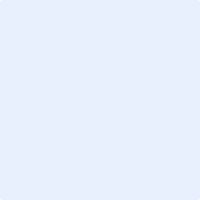 BEZOEKADRESPOSTADRESBEZOEKADRESPOSTADRES